Муниципальное бюджетное общеобразовательное учреждение «Центр образования «Школа-сад№ 7» предоставляет ОТЧЕТ по реализации плана работы в рамках пилотного проекта по образованию в интересах устойчивого развития «Межрегиональное сетевое партнерство: Учимся жить устойчиво в глобальном мире. Экология. Здоровье. Безопасность» за 2019-2020 учебный год:Общие сведенияОписание мероприятий по направлениям деятельности. Освоение понятийного аппарата образования для устойчивого развития.Описание мероприятийТемаФорма вебинары на сайте http://moodle.imc.tomsk.ru/Краткое содержание (1-2 предложения, 1-2 фото), количество участников, уровень мероприятия.Распространение идей и ценностей образования для устойчивого развития среди педагогической общественности, детей и их родителей.Тема «Природное и культурное наследие: спасти и сохранить»Форма семинар для педагогов Краткое содержание (1-2 предложения, 1-2 фото), количество участников, уровень мероприятия. В рамках данного  цикла семинаров для сотрудников учреждения проведено   4 семинара – 20 педагогов, 2 открытых занятия для родителей и педагогов учреждения – 37 человек. Реализован проект «Воронний день@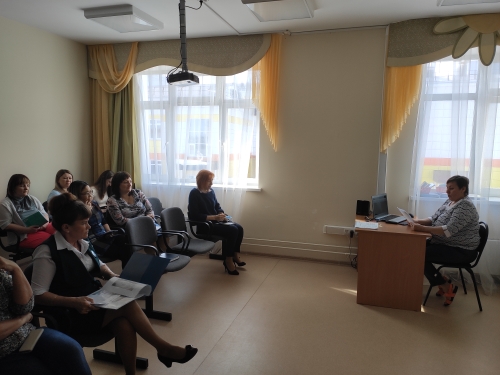 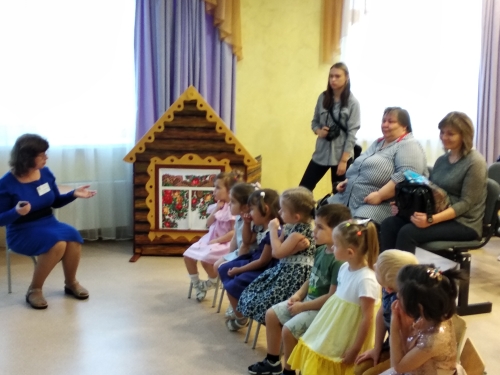 Оказание консультационной помощи учителям и воспитателям, участвующим в проектах сетевого партнерства.Тема  «Огород на окошке»Форма Мастер - классКраткое содержание (1-2 предложения, 1-2 фото), количество участников, уровень мероприятия. Разработка и апробация программ внеурочной деятельности по ЭОУР, УМК «Экология учебной деятельности» (Дзятковская Е.Н.), др. региональных материалов (указать конкретно) ТемаФормаКраткое содержание (1-2 предложения, 1-2 фото), количество участников, уровень мероприятия. Разработаны программа «Природное и культурное наследие: спасти и сохранить», «Зелёная планета» для детей старшего дошкольного возраста,  программы направлены на развитие экологически сообразное поведение у детей/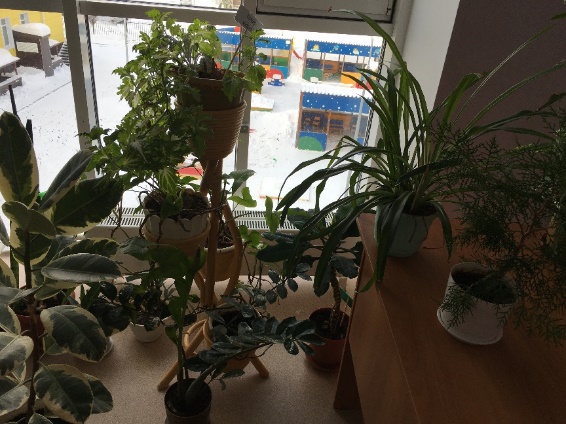 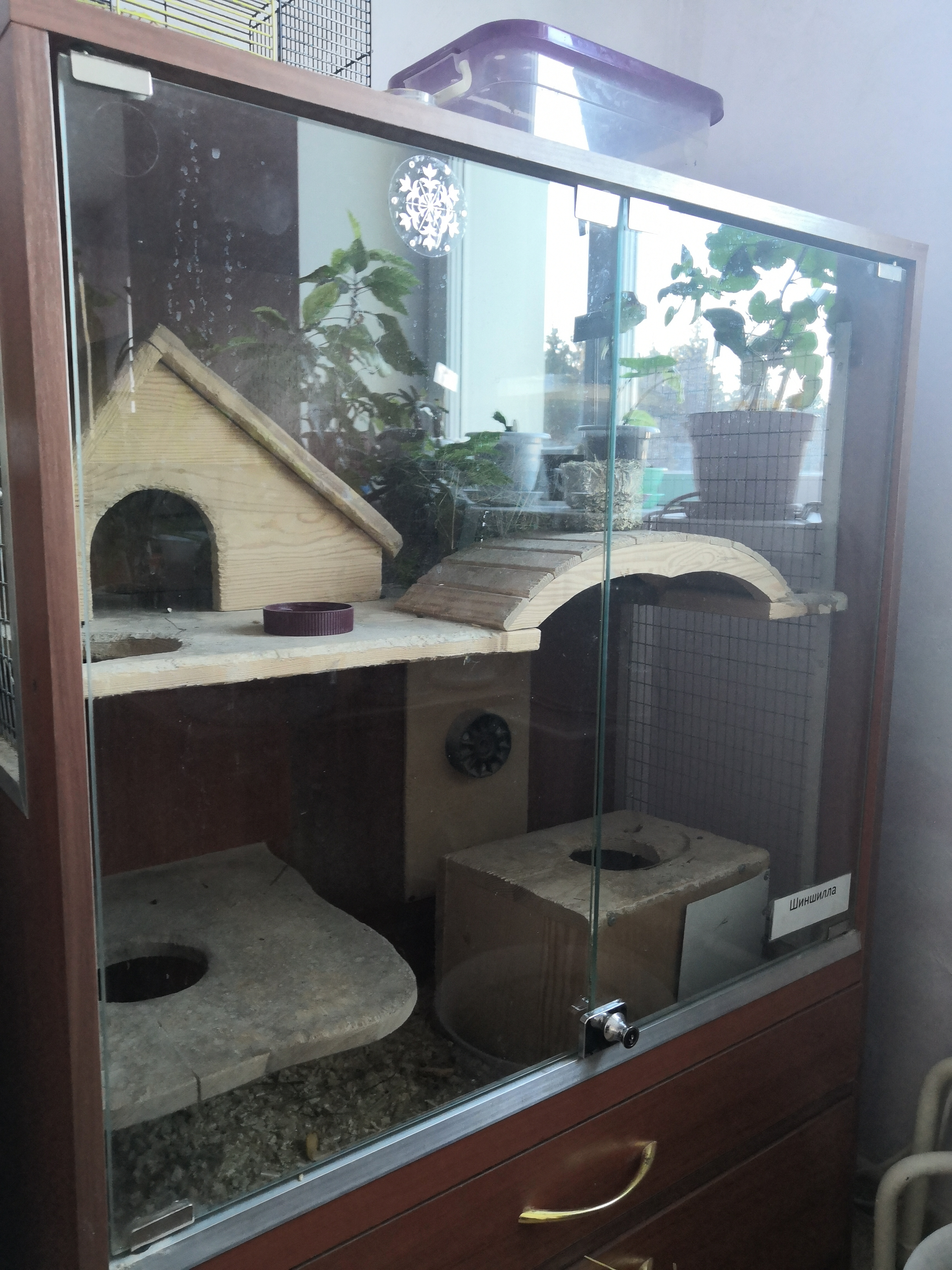 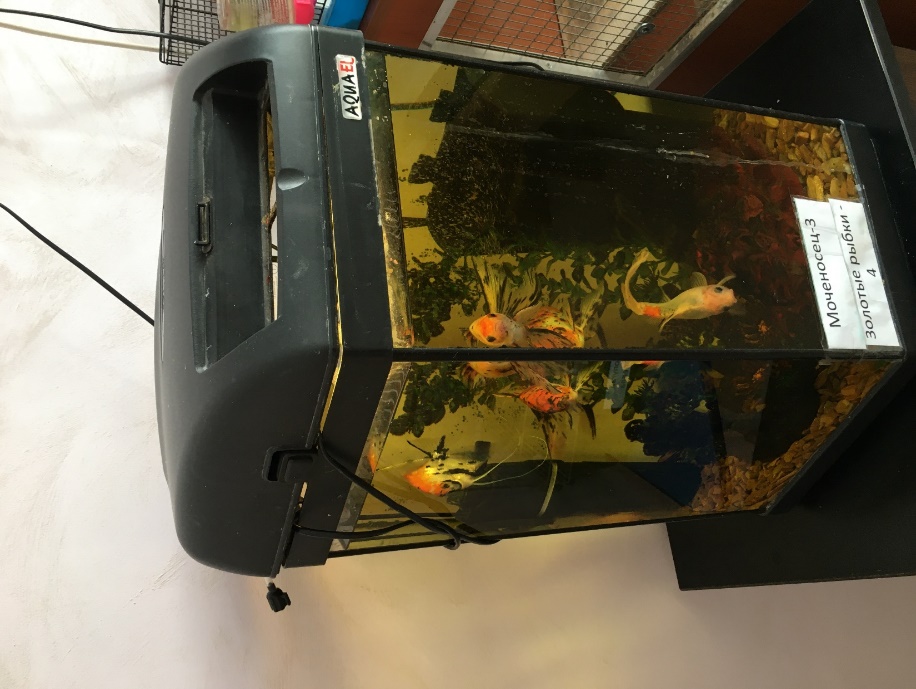 Мероприятия для достижения Целей Устойчивого развития – всемирного списка мероприятий, которые необходимо провести для ликвидации нищеты, уменьшения неравенства и интенсивного изменения климата (ЦУР-17 https://www.un.org/sustainabledevelopment/ru/sustainable-development-goals/ )Тема Форма Краткое содержание (1-2 предложения, 1-2 фото), количество участников, уровень мероприятия.Для достижения некоторых целей Устойчивого развития в дошкольном отделении были реализованы  проекты:- Проект  «Своя планета» в старших группах  дошкольного отделения, количество участников-- 160  человек, школьный уровень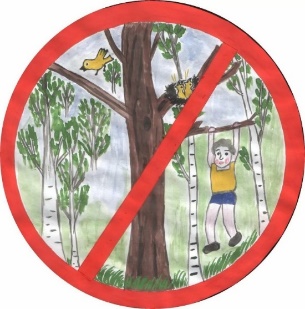 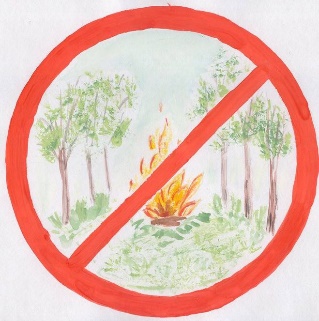 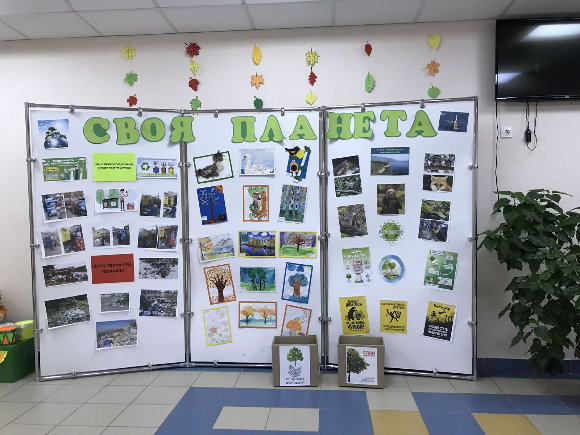 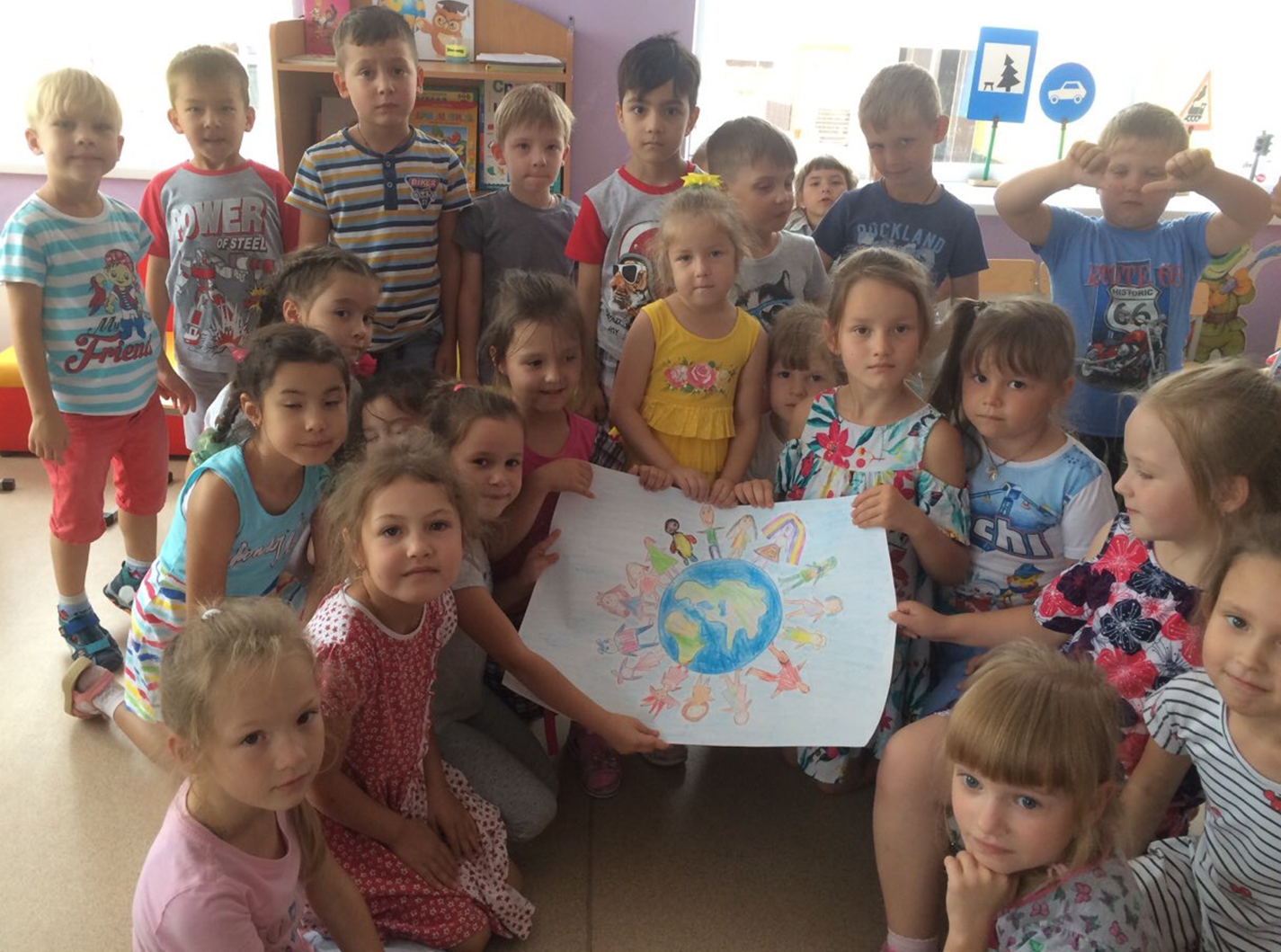 - Проект «Мы с планетой дружим! Мусор нам не нужен!», количество участников – 70 детей,  цель проекта  - сбор вторичного сырья, правильная утилизация. Городской уровень, собрано макулатуры – 102 кг.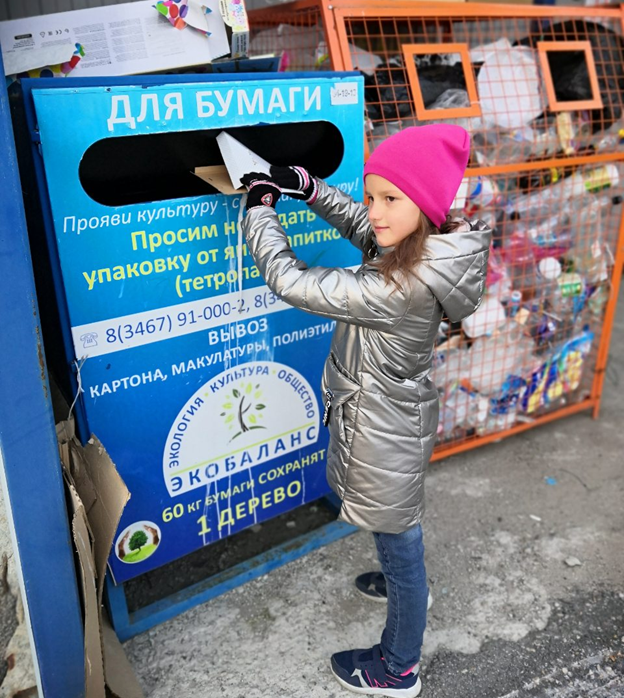 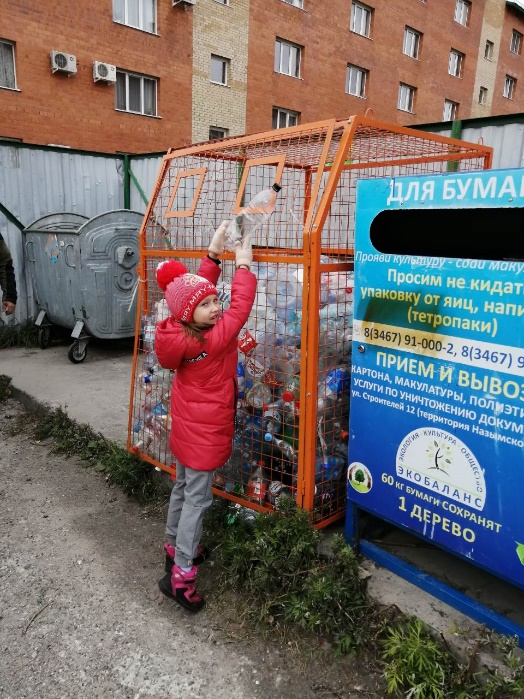 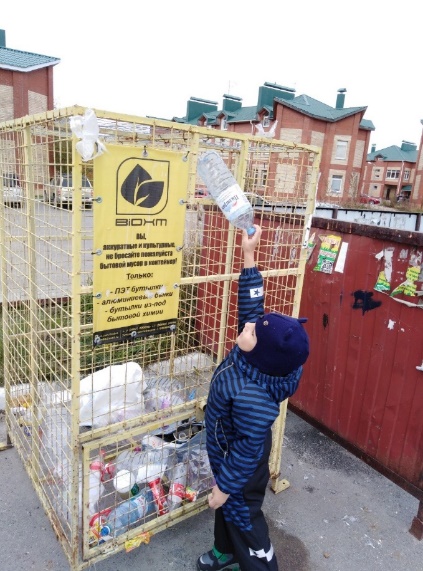 - Проект «Родничок», Цель проекта – озеленение  территории дошкольного отделения, оформление цветочных клумб, количество участников – 160 детей и их родителей, 11 – педагогов, школьный уровень. - Проект  «Зеленые инженеры», проект был направлен на оформление, озеленение уголка природы в групповых ячейках и зеленого уголка дошкольного отделения., количество участников  - 160 детей, 11 педагог, школьный уровень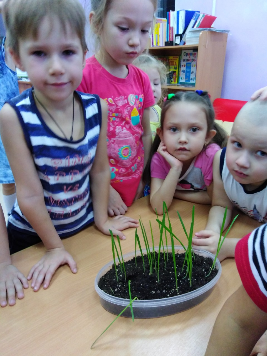 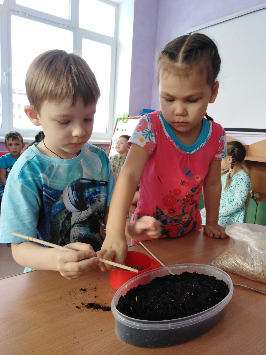 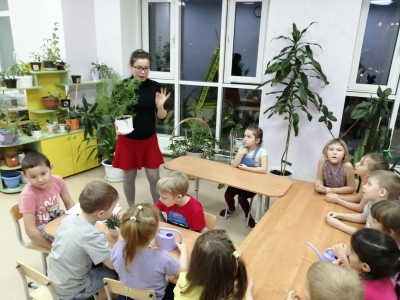 Разработка и апробация моделей управления образовательным учреждением на основе идей устойчивого развития (зеленые школы) и др.Тема «Модель формирования экологической культуры дошкольников», в рамках семинара центра образования «Школы-сад №7»Форма семинарКраткое содержание (1-2 предложения, 1-2 фото), количество участников, уровень мероприятия Организация образовательного пространства дошкольного отделения для создания экспериментальной площадки «Зеленый детский сад», количество участников – 59 человек, школьный уровеньУкажите публикации (при наличии): не имеютсяТемаАвтор, должность.Выходные данные сборника/журнала и т.п.Выводы по отчету: проведено  в рамках межрегиональное сетевое партнерство  в МБОУ ЦО «Школа – сад № 7» дошкольного отделения 12 мероприятий, из них для педагогических работников – 8 мероприятий, для обучающихся - 4 мероприятия, задействовано в общей сложности 160 детей, для родителей (или другой общественности)- 2 мероприятия . общее количество участников 369 человек, из них  обучающихся – 160 детей, педагогических работников – 59 человек, родителей –  160 человек.Укажите, какой опыт по ЭО УР можете представить в рамках вебинаров на сайте: нетИсп. Воеводина О.С.83467(388831)Городской округ Ханты-Мансийского автономного округа - ЮгрыМУНИЦИПАЛЬНОЕ БЮДЖЕТНОЕ ОБЩЕОБРАЗОВАТЕЛЬНОЕУЧРЕЖДЕНИЕ «ЦЕНТР ОБРАЗОВАНИЯ«ШКОЛА-САД № 7»(МБОУ ЦО «ШКОЛА-САД № 7»)Строителей ул., д.90б, г. Ханты-МансийскХанты-Мансийский автономный округ – Югра,Тюменская область, Россия, 628007Тел/факс (3467) 92-66-01, 92-66-02School7.hm@yandex.ru ОКПО 26177546, БИК 047162000ИНН 8601055471Р/с 40701810100003000001в РКЦ г. Ханты-Мансийскг. Ханты-Мансийск«___» ________ 2020 г. № __________«Межрегиональное сетевое партнерство: Учимся жить устойчиво в глобальном мире. Экология. Здоровье. Безопасность» Тема, над которой работает учреждение«Зеленый детский сад»Какую работу ведете: инновационную, просветительскую, экспериментальнуюКакую работу ведете: инновационную, просветительскую, экспериментальнуюУкажите вид планирования: проект, план, Дорожная карта, программа, концепция и др (приложите отдельным приложением скан документа)План ( приложение 1)Классы (группы ДОУ), в которых реализуется выбранная тема ОУР. Количество участников (дети)Выбранная тема реализуется в группах старшего дошкольного возраста (5-7 лет. 160 детей.Количество участников (педагогические работники, родители)11 педагогов, 160 родителейКоличество участников партнерства, прошедших курсы повышения квалификации (по накопительной с 2016 года) на сайте http://moodle.imc.tomsk.ru/1 педагогИ.О. директора МБДОУ ЦО «Школа-сад № 7»    К.В. Винокурова